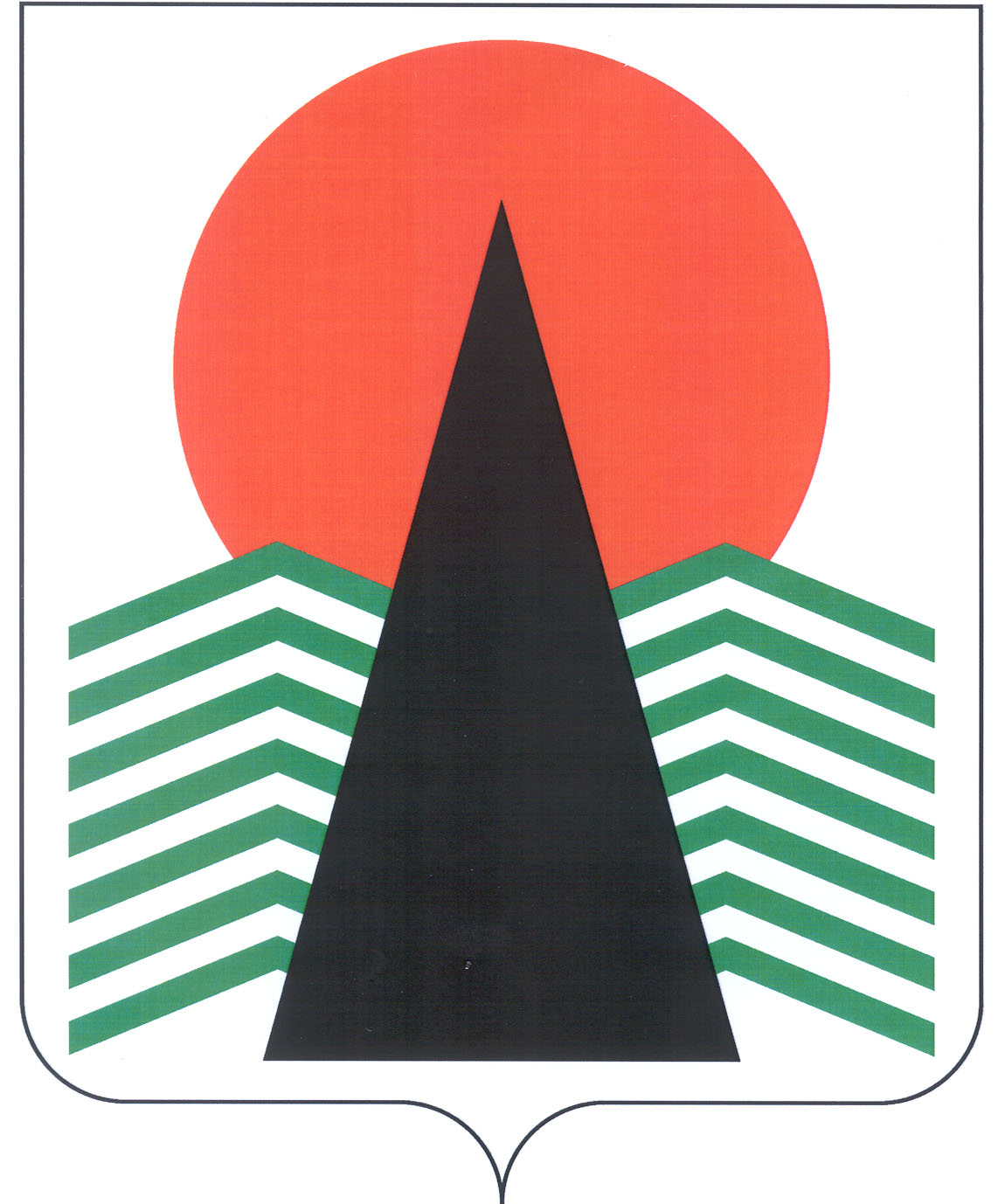 Муниципальное образование Нефтеюганский районГЛАВАНефтеюганского района ПОСТАНОВЛЕНИЕг.НефтеюганскО внесении изменений в постановлениеГлавы Нефтеюганского района от 12.08.2013 № 95-пВ целях урегулирования порядка занесения на Доску почета Нефтеюганского района п о с т а н о в л я ю: Внести в приложение к постановлению Главы Нефтеюганского района от 12.08.2013 № 95-п «О Доске почета Нефтеюганского района» следующие изменения:пункт 2.2 изложить в следующей редакции:«2.2. Определение кандидатов для занесения на Доску почета производится ежегодно к очередной годовщине основания Нефтеюганского района комиссией по наградам. При досрочном снятии с Доски почета в случаях, установленных пунктом 2.17 настоящего раздела, определение кандидатов для занесения на Доску почета принимается в течение одного месяца после принятия решения о досрочном снятии с Доски почета.»;  1.2.	дополнить пунктами 2.17, 2.18 следующего содержания:«2.17. Решение о досрочном снятии с Доски почета принимается в следующих случаях: выявление недостоверности представленных сведений, необходимых для занесения на Доску почета; выезд за пределы территории Нефтеюганского региона;вступление в законную силу приговора суда о привлечении к уголовной ответственности лица, в отношении которого принято решение о занесении на Доску почета; смерть гражданина.2.18.	Решение о досрочном снятии с Доски почета принимается постановлением Главы Нефтеюганского района.».Контроль за исполнением постановления возложить на первого заместителя главы Нефтеюганского района Ю.Ю.Копыльца.Исполняющий обязанности Главы Нефтеюганского района                                         Ю.Ю.Копылец25.12.2015№   126-п   .